Denne veka jobbar me med:Tema: Tilbake til skulenNorsk:  UDIR sin kartleggingsprøve i lesing + Forteljing - adjektiv og substantiv - "heimeskulehefte"Matte: parallelle linjer + brøkEngelskInkluderande skulemiljø: Tilbake til rutinar og øve på smitteverntiltakAnna: sykkeldyktig.noInformasjon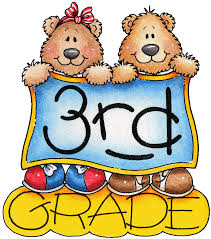  * Da er skuledagen i gang att, om enn ikkje ein heilt vanleg skulekvardag. Dagane vert litt annleis enn det me er vant til, og av den grunn får de for den første veka kun heim ein lekseplan, og ikkje ein oversikt over timane me har på skulen.* Me kjem til å bruke ein del av første veka til å bli kjent med og få på plass nye rutinar i forhold til hygiene, smittevern og generelt korleis dagane praktisk sett skal sjå ut, og har forsøksvis delt dagen slik at me først på dagen vert inne, medan me etter lunsj flytter skulen ut. * Det betyr at elevane til ein kvar tid må ha uteklede som passar til sesong og ver, og byteklede tilgjengeleg. NB! Me har flytta vår garderobe til glasburet på baksida av skulen, og det vil sei at det er mindre plass til oppbevaring av klede.* For å minske mengden av ting som fartar mellom skule og heim, vert leksene elevane skal gjere fortsatt stort sett digitale, iallefall no i starten.* 1.mai og fri på fredag * Trude kontaktlærartime torsdagar 09.00-09.45. Tlf 57685972/99360172 eller Min Skole - appHeimeMåndag27.aprilLeselekse: Relemo-tekst høgt 4 ganger.Mattelekse: Multi Smart Øving minst 15 minuttTysdag28.aprilLeselekse:  Relemo-tekst høgt 4 ganger.Engelsk: https://stairs1-4-nynorsk.cappelendamm.no/oppgavetre/seksjon.html?tid=1110241 - lenka og arbeidsoppgåvene ligg under engelskmappa på Office365Onsdag29.aprilLeselekse: Relemo-tekst høgt 4 ganger.Mattelekse: Multi Smart Øving minst 15 minuttTorsdag30.aprilLeselekse: Me prøver med opptak av leseleksa i dag. Lesdikta "Slutt og mase!" og "Alle barna må…"  under norskmappa på Office365. Les dei høgt tre gonger. Den siste gongen skal du lese den inn i "leseboka" di på Book Creator, slik  me øvde på på skulen i dag.Mattelekse: Multi Smart Øving minst 15 minuttFredag1.maiFRI!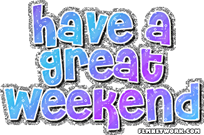 OrdenselevVeka sin sangDette må eg hugseØveord:Mina JosefinDet går et festtog gjennom landet + Thorbjørn Egner - potpurri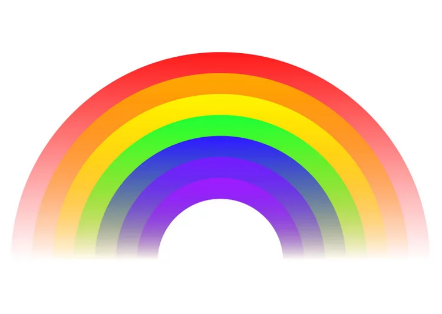      Alt skal bli bra!